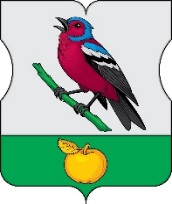 СОВЕТ ДЕПУТАТОВМУНИЦИПАЛЬНОГО ОКРУГА ЗЯБЛИКОВОИнформация директора Государственного бюджетного образовательного учреждения города Москвы «Школа №534»о работе учреждения за 2020 годЯ директор школы № 534, Дина Валентиновна Шестакова, представляю вашему вниманию результаты работы школы в 2020 году.  Школа № 534 – одна из старейших в районе Зябликово. В нашей школе в 11-ти учебных зданиях и зданиях дошкольных групп обучается 2650 детей.  Для развития учеников и дошкольников мы используем не только школьное, но и огромное образовательное пространство Москвы. Говоря о вкладе школы № 534 в качественное образование детей и юношества, мне хотелось бы начать с дошкольного образования. За последние три года процент перевода воспитанников в 1- класс вырос с 34 до 59%, что свидетельствует о создании комфортного дошкольного пространства, позволяющего юным москвичам осваивать современные профессиональные навыки участием в чемпионате «KidSkills»; заниматься проектно-исследовательской деятельностью и представлять ее результаты на общешкольной конференции «Я – исследователь»; развивать таланты и способности; формировать здоровый образ жизни и мотивацию к занятиям спортом. В преддверии юбилея Великой Победы дошкольники стали самыми активными участниками проекта ГМЦ «Вместе о Победе» в номинации «Стихи войны».  Дистанционное обучение привнесло в жизнь воспитанников и такие востребованные у детей и родителей проекты, как «Слушаем сказку», «Необычная зарядка». На мой взгляд, вклад столичной образовательной организации в качественное образование города во многом зависит от включенности школы в городские проекты. С 2015 года мы реализуем проект «Кадетский класс в московской школе». Ежегодно обучающиеся становятся победителями и призерами конкурса «Не прервётся связь поколений», участниками Парада кадет. В мае этого года, с учетом нового формата Парада, кадеты приняли участие в проекте Московского образовательного телеканала «75 секунд Победы», рассказав о подвигах своих прадедов-героев войны. Огромный интерес вызвал у кадет Всероссийский открытый урок «ПроеКТОриЯ», посвященный профессиям, связанным с авиацией. В планах на ближайшие два года вступление в ряд очень значимых для школьников проектов: «Инженерный класс в московской школе», «IT-класс в московской школе», «Новый педагогический класс», заключая договора с вузами-партнерами (МИСИС, МАИ, МТУГА) и предприятиями, принимая самое активное участие в мероприятиях проекта, предпрофессиональных экзаменах и конференциях, дизайнотонах «Школы новых технологий».Предпрофессиональное образование –это аспект, который, делает школу современной и востребованной. Нельзя не отметить, что наша школа является активным участником городского проекта «Математическая вертикаль». К развитию математического образования мы привлекли ресурсы Ассоциации победителей олимпиад, молодые педагоги которой ведут математический кружок для семиклассников. В этом учебном году совместно с МГУ мы являлись площадкой для проведения интеллектуальных игр для обучающихся 7-8 классов межрайона. Надо отметить, что с Ассоциацией победителей олимпиад нами организовано очень тесное сотрудничество: это и выездные школы по географии, ОБЖ, биологии; и занятия по ряду предметов на базе школы (ОБЖ, география, история, обществознание, право, русский язык, литература), а также уроки на базе ЦПМ (ОБЖ, история, обществознание, право, литература, английский язык). И количество кружков год от года растет ввиду их востребованности у учащихся. Участвуя в проекте «Профессиональное обучение без границ», ребята увлеченно овладевают профессиями оператора ЭВМ, секретаря суда; занимаются 3D-моделированием, графическим дизайном, администрированием отелей, управляют беспилотниками; готовятся к результативному участию в чемпионате профессионального мастерства по стандартам WorldSkills.В рамках проекта «Уроки технологии на базе колледжей» 111 шестиклассников нашей школы посещают занятия в трех колледжах столицы: МГКЭИТ, колледж «Царицино», «26 КАДР». Ребята с нетерпением ждут этих занятий, которые, возможно, в будущем определят их выбор профессии. А проекты «Урок в музее» и «Учебные дни в музее», по признанию самих школьников, чрезвычайно интересны именно расширением социокультурных компетенций юных москвичей. Более двухсот выездов на выделенных городом бесплатных автобусах совершили наши ученики и педагоги в этом учебном году, а в Музее космонавтики нашим учителем был проведен урок физической культуры, показанный телеканалом «100 Киловатт» совместно с МосОбрТВ. С 2019 года школа участвует и в проекте «Урок-кружок». А «Субботы школьника» прочно вошли в школьную практику образовательных экскурсий.Мы уверены, что раннюю профессиональную ориентацию и развитие талантов школьников обеспечивает дополнительное образование и внеурочная деятельность, в рамках которой преподаются такие дисциплины, как «Ментальная арифметика», «Читательская мнемоника», китайский язык.  Из ста сорока двух секций и объединений допобразования в нашей школе 54% составляют кружки естественнонаучной и технической направленности. Охват дополнительным образованием составляет более 95%. Кружки проекта «Московское долголетие», позволяют москвичам старшего поколения использовать ресурсы школы для продления активного образа жизни. За последний год количество объединений выросло в 2,5 раза (с 5 до 12), а контингент составил 243 человека. В школе работает первичное объединение ветеранов педагогического труда куда входит 28 человек. Мы продолжаем общение с педагогами, ушедшими на заслуженный отдых, приглашая их на школьные занятия, на праздники, в жюри на школьные конкурсы и конференции.Реализация городских проектов, обеспечивающих развитие талантов и освоение обучающимися умений для учебы, жизни и труда в современном мире, представлена и целым рядом других показателей. Так, с апреля 2020 года наша школа вошла в число школ – лидеров МЭШ, 15 педагогов являются грантополучателями, 100% педагогов получают городскую надбавку за активное использование контента московской электронной школы. Наши педагоги эффективно реализуют образовательную деятельность в режиме дистанционного и электронного обучения; делятся опытом дистанционного обучения на канале МосОбрТВ. Число педагогов, прошедших ознакомительный тренинг и опубликовавших свои результаты, составляет 100%. Ежегодно наши учителя участвуют в метапредметной олимпиаде «Московский учитель», занимая призовые места и становясь победителями. Школа третий год получает значок МГО профсоюза «Территория социального партнерства» как образовательная организация, где осуществляется сотрудничество работников и работодателей на равных. В основе таких отношений – диалог сторон, учет интересов друг друга и работа единой командой на результат, а значит, социальное партнерство не только обеспечивает наиболее комфортные условия труда для работников, но и дает больше стимулов и возможностей для развития ОО.Но в первую очередь школа гордится высокими образовательными результатами. Стабильными остаются победы наших школьников в конкурсе «Не прервется связь поколений», олимпиаде «Музеи. Парки. Усадьбы», Московской городской исследовательской культурологической олимпиаде «История и культура храмов столицы и городов России». Взаимодействие с АПО и работа педагогов по подготовке к участию в олимпиадах позволили нашим обучающимся стать призерами и победителями муниципального и регионального этапов Всероссийской олимпиады школьников и Московской олимпиады по математике, русскому языку и литературе, истории, праву и обществознанию, английскому языку и информатике, физической культуре, биологии, географии, технологии, экономике. В начальной школе победителями и призерами ВсОШ по русскому языку и математике стали более 80 человек. По итогам прошлого года награждены Московской медалью «За особые успехи в обучении» 6 выпускников, 240 обучающихся получили значки комплекса ГТО, а число получивших свидетельство о профессии в рамках проекта «Профессиональное образование без границ» по итогам прошлого года составило 35 человек.Секрет роста нашей школы еще и в том, что мы бережно храним и передаем из поколения в поколение замечательные традиции, сочетая их с новыми, инновационными формами и содержанием. К числу таких традиционных школьных проектов относится патриотические акции «Боевой листок», «Панорама Победы»; краеведческий проект «Историко-экологическая тропа»; конкурс юных талантов «Лучше всех», день личностного роста для сотрудников школы и многие другие.Среди выпускников нашей школы, эмблемой которой является взмывающий ввысь самолет, 9 пилотов гражданской авиации и 4 пилота ВВС РФ. Авиационный профиль реализуется в рамках физико-математического класса и является востребованным среди жителей города. 	Завершая свое выступление по основным этапам деятельности школы, я хочу отметить, что, несмотря изменившиеся из-за ковида-19 условия, школа нисколько не утратила своего духа и продолжает работать на достижение нашими учениками высоких образовательных результатов; на повышение ресурса доверия жителей Москвы!Директор ГБОУ «Школа № 534»                                                            Д.В. Шестакова